 04.07.2023 №  864        В соответствии со ст.7  Федерального  закона от 06.10.2003 № 131-ФЗ  «Об общих принципах организации местного самоуправления в Российской Федерации», администрация города Курчатова ПОСТАНОВЛЯЕТ:         1. Внести   в  муниципальную  программу «Развитие муниципальной службы в городе  Курчатове  Курской области»,утвержденную     постановлением    администрации   города Курчатова от 30.09.2015 № 1178 (в редакции постановления администрации города Курчатова от 27.12.2022  №1932) следующие изменения:        1.1. Раздел «Объемы бюджетных ассигнований программы» паспорта Программы изложить в новой редакции:1.2. Абзац 2 раздела 9 «Обоснование объема финансовых ресурсов, необходимых для реализации муниципальной программы» Программы изложить в новой редакции:«Общий объем финансовых средств на реализацию мероприятий муниципальной программы на весь период составляет 11675,020 рублей, в том числе по годам:2016-2020 год – 755,260 тыс. руб.2021 год – 326,394 тыс. руб.2022 год – 1221,083 тыс. руб.2023 год – 1597,955 тыс. руб.2024 год – 725,914 тыс. руб.2025 год -  725,914 тыс.руб.2026 год -  1264,500 тыс. руб.2027 год -   1264,500 тыс.руб.2028 год-    1264,500 тыс. руб.2029 год -  1264,500 тыс. руб.2030 год -  1264,500 тыс. руб.»1.3.  Раздел «Объемы бюджетных ассигнований» паспорта Подпрограммы «Реализация мероприятий, направленных на развитие муниципальной службы» Программы изложить в новой редакции:1.4. Абзац 2 раздела 6 «Обоснование объема финансовых ресурсов, необходимых для реализации муниципальной подпрограммы» Подпрограммы «Реализация мероприятий, направленных на развитие муниципальной службы» Программы изложить в новой редакции:«Общий объем финансовых средств на реализацию мероприятий муниципальной подпрограммы из бюджета города Курчатова ожидается в сумме 11675,020 тыс. рублей, в том числе по годам реализации:2016-2020 год – 755,260 тыс. руб.2021 год –   326,394 тыс. руб.2022 год – 1221,083 тыс. руб.2023 год – 1597,955 тыс. руб.2024 год -    725,914 тыс. руб.2025 год -    725,914 тыс.руб.2026 год -  1264,500 тыс. руб.2027 год -  1264,500 тыс.руб.2028 год-   1264,500 тыс. руб.2029 год -  1264,500 тыс. руб.2030 год -  1264,500 тыс. руб.»         1.5. Приложение №1 «Сведения о показателях (индикаторах) муниципальной программы «Развитие муниципальной службы в городе Курчатове Курской области», подпрограммы муниципальной программы и их значениях» к муниципальной Программе изложить в новой редакции. (Приложение №1).          1.6. Приложение №3 «Ресурсное обеспечение реализации муниципальной программы «Развитие муниципальной службы в городе Курчатове» за счет средств городского бюджета» к муниципальной Программе изложить в новой редакции. (Приложение №2).1.7.Приложение №4 «Ресурсное обеспечение и прогнозная (справочная) оценка расходов федерального бюджета, областного бюджета, городского бюджета и внебюджетных источников на реализацию целей муниципальной программы» к муниципальной Программе изложить в новой редакции. (Приложение №3).        2. Контроль за исполнением настоящего постановления возложить на первого заместителя Главы администрации города Курчатова Кузнецову Р.А.        3. Постановление вступает в силу со дня его опубликования.Глава  города                                                                                     И.В. Корпунков                                                                                                                                                                           Приложение №1                                                                                                                                                                                 к постановлению администрации  города Курчатова                                                                                                                                                                        от 04.07.2023  № 864                                                                                                                                                                      Приложение №1к муниципальной программе «Развитие муниципальной службы вгороде Курчатове Курской области»Сведения о показателях (индикаторах) муниципальной программы «Развитие муниципальной службы в городе Курчатове Курской области», подпрограммы муниципальной программы и их значениях                                                                                                                                                                   Приложение №2                                                                                                                                                                                 к постановлению администрации                                                                                                                                                   города Курчатова                                                                                                                                                          от  04.07.2023   № 864                                                                                                                                                                                                            Приложение №3к муниципальной программе                                   «Развитие муниципальной службы    в городе Курчатове Курской области» Ресурсное обеспечение реализации муниципальной программы «Развитие муниципальной службы в городе Курчатове Курской области» за счет бюджетных ассигнований городского бюджета                                                                                                                                                                            Приложение №3                                                                                                                                                                                 к постановлению администрации                                                                                                                                                         города Курчатова                                                                                                                                                                     от 04.07.2023  № 864                                                                                                                                                                                 Приложение №4к муниципальной программе «Развитие муниципальной службы вгороде Курчатове Курской области»Ресурсное обеспечение и прогнозная (справочная) оценка расходов федерального бюджета, областного бюджета, бюджетов государственных внебюджетных фондов,  местных бюджетов и внебюджетных источников на реализацию целей муниципальной программы 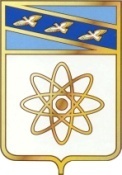 АДМИНИСТРАЦИЯ ГОРОДА КУРЧАТОВАКУРСКОЙ ОБЛАСТИПОСТАНОВЛЕНИЕО внесении  изменений  в муниципальнуюпрограмму «Развитие муниципальной  службыв городе Курчатове Курской области», утвержденную постановлением администрациигорода Курчатова от 30.09.2015 №1178(в редакции постановления администрации города Курчатова от 27.12.2022 №1932)Объемы бюджетных ассигнований программыОбщий объем финансовых средств на реализацию мероприятий муниципальной программы на 2016 - 2030 годы из бюджета города Курчатова ожидается в сумме 11675,020 тыс. руб., в том числе по годам реализации:2016-2020 год – 755,260 тыс. руб.2021 год –   326,394 тыс. руб.2022 год – 1221,083 тыс. руб.2023 год – 1597,955 тыс. руб.2024 год –   725,914 тыс. руб.2025 год -    725,914 тыс.руб.2026 год -  1264,500 тыс. руб.2027 год -  1264,500 тыс.руб.2028 год-    1264,500 тыс. руб.2029 год -  1264,500 тыс. руб.2030 год -  1264,500 тыс. руб.Объемы бюджетных ассигнований      Финансирование подпрограммных мероприятий предусматривается за счет средств городского бюджета.     Общий объем финансовых средств на реализацию мероприятий муниципальной программы из бюджета города Курчатова ожидается в сумме 11675,020 тыс. руб., в том числе по годам реализации:2016-2020 год – 755,260 тыс. руб.2021 год –   326,394 тыс. руб.2022 год – 1221,083 тыс. руб.2023 год – 1597,955 тыс. руб.2024 год –   725,914 тыс. руб.2025 год -    725,914 тыс.руб.2026 год -  1264,500 тыс. руб.2027 год -  1264,500 тыс.руб.2028 год-   1264,500 тыс. руб.2029 год -  1264,500 тыс. руб.2030 год -  1264,500 тыс. руб.№п/пПоказатель (индикатор) (наименование)Ед. измеренияЗначения показателейЗначения показателейЗначения показателейЗначения показателейЗначения показателейЗначения показателейЗначения показателейЗначения показателейЗначения показателейЗначения показателейЗначения показателейЗначения показателейЗначения показателейЗначения показателейЗначения показателей№п/пПоказатель (индикатор) (наименование)Ед. измерения2016 год2017 год2018 год2019 год2020 год2021 год2022 год2023 год2024 год2025 год2026 год2027 год2028 год2029 год2030 год123456789101112131415161718Подпрограмма 1 " Реализация мероприятий, направленных на развитие муниципальной службы в городе Курчатове Курской области"Подпрограмма 1 " Реализация мероприятий, направленных на развитие муниципальной службы в городе Курчатове Курской области"Подпрограмма 1 " Реализация мероприятий, направленных на развитие муниципальной службы в городе Курчатове Курской области"Подпрограмма 1 " Реализация мероприятий, направленных на развитие муниципальной службы в городе Курчатове Курской области"Подпрограмма 1 " Реализация мероприятий, направленных на развитие муниципальной службы в городе Курчатове Курской области"Подпрограмма 1 " Реализация мероприятий, направленных на развитие муниципальной службы в городе Курчатове Курской области"Подпрограмма 1 " Реализация мероприятий, направленных на развитие муниципальной службы в городе Курчатове Курской области"Подпрограмма 1 " Реализация мероприятий, направленных на развитие муниципальной службы в городе Курчатове Курской области"Подпрограмма 1 " Реализация мероприятий, направленных на развитие муниципальной службы в городе Курчатове Курской области"Подпрограмма 1 " Реализация мероприятий, направленных на развитие муниципальной службы в городе Курчатове Курской области"Подпрограмма 1 " Реализация мероприятий, направленных на развитие муниципальной службы в городе Курчатове Курской области"Подпрограмма 1 " Реализация мероприятий, направленных на развитие муниципальной службы в городе Курчатове Курской области"Подпрограмма 1 " Реализация мероприятий, направленных на развитие муниципальной службы в городе Курчатове Курской области"Подпрограмма 1 " Реализация мероприятий, направленных на развитие муниципальной службы в городе Курчатове Курской области"Подпрограмма 1 " Реализация мероприятий, направленных на развитие муниципальной службы в городе Курчатове Курской области"Подпрограмма 1 " Реализация мероприятий, направленных на развитие муниципальной службы в городе Курчатове Курской области"Подпрограмма 1 " Реализация мероприятий, направленных на развитие муниципальной службы в городе Курчатове Курской области"Подпрограмма 1 " Реализация мероприятий, направленных на развитие муниципальной службы в городе Курчатове Курской области"1Удельный вес нормативных правовых актов, изданных      без вынесения актов прокурорского реагированияпроценты9090909595959595959595959595952Удельный вес муниципальных служащих, прошедших ежегодную диспансеризацию(медицинский осмотр)проценты809010000909090909090909090903Удельный вес муниципальных служащих, и лиц, состоящих в резерве управленческих кадров города Курчатова, прошедших повышение квалификациипроценты8080808514100000000004Удельный вес муниципальных служащих, принявших участие в семинарахпроценты8090100100100901001001001001001001001001005Удельный вес муниципальных служащих, прошедших аттестациюпроценты9090100100100901001001001001001001001001006Удельный вес лиц, назначенных из резерва управленческих кадров города Курчатовапроценты8585909515100000000007Проведение специальной оценки условий труда муниципальных служащихкол.чел.00023002000000008Направление муниципальных служащих в командировкикол-во.командировок000020403031303030303030309Возмещение расходов на медосмотр при приеме на работукол.чел.000020044455555 СтатусНаименование муниципальной программы, подпрограммы муниципальной программы, структурного элемента подпрограммы Ответственный исполнитель, соисполнители, участники(ГРБС)Код бюджетной классификацииКод бюджетной классификацииКод бюджетной классификацииКод бюджетной классификацииОбъемы бюджетных ассигнований (тыс. руб.), годыОбъемы бюджетных ассигнований (тыс. руб.), годыОбъемы бюджетных ассигнований (тыс. руб.), годыОбъемы бюджетных ассигнований (тыс. руб.), годыОбъемы бюджетных ассигнований (тыс. руб.), годыОбъемы бюджетных ассигнований (тыс. руб.), годыОбъемы бюджетных ассигнований (тыс. руб.), годыОбъемы бюджетных ассигнований (тыс. руб.), годыОбъемы бюджетных ассигнований (тыс. руб.), годыОбъемы бюджетных ассигнований (тыс. руб.), годыОбъемы бюджетных ассигнований (тыс. руб.), годыОбъемы бюджетных ассигнований (тыс. руб.), годыСтатусНаименование муниципальной программы, подпрограммы муниципальной программы, структурного элемента подпрограммы Ответственный исполнитель, соисполнители, участники(ГРБС)ГРБСМПпМПСЭП2016-202020212022202320242025202520262027202820292030Муниципальная программаРазвитие муниципальной службы в городе Курчатове Курской области                ВСЕГО, в т.ч. х09хх755,260326,3941221,0831597,955725,914725,914725,9141264,5001264,5001264,5001264,5001264,500Муниципальная программаРазвитие муниципальной службы в городе Курчатове Курской области                Администрациягорода Курчатовахххх601,4635279,0941077,6811104,748536,000536,000536,0001038,0001038,0001038,0001038,0001038,000Муниципальная программаРазвитие муниципальной службы в городе Курчатове Курской области                Управление финансов г. Курчатовахххх2,640061,45759,77059,77059,77059,77060,50060,50060,50060,50060,500Муниципальная программаРазвитие муниципальной службы в городе Курчатове Курской области                Комитет по управлению имуществом г. Курчатовахххх101,105513,80047,772394,687130,144130,144130,144132,500132,500132,500132,500132,500Муниципальная программаРазвитие муниципальной службы в городе Курчатове Курской области                Комитет образования г. Курчатовахххх38,09626,00034,17338,75000033,50033,50033,50033,50033,500Муниципальная программаРазвитие муниципальной службы в городе Курчатове Курской области                Курчатовская городская Думахххх10,3056,0000000000000Муниципальная программаРазвитие муниципальной службы в городе Курчатове Курской области                Ревизионная комиссия МО «Город.Курчатов»хххх1,6501,5000000000000Подпрограмма 1.Реализация мероприятий, направленных на развитие муниципальной службыВСЕГО, в том числе:хххх755,260326,3941221,0831597,955725,914725,914725,9141264,5001264,5001264,5001264,5001264,500Подпрограмма 1.Реализация мероприятий, направленных на развитие муниципальной службыАдминистрации города Курчатова00109      100601,4635279,0941077,6811104,748536,000536,000536,0001038,0001038,0001038,0001038,0001038,000Подпрограмма 1.Реализация мероприятий, направленных на развитие муниципальной службыУправление финансов города Курчатова002091002,640061,45759,77059,77059,77059,77060,50060,50060,50060,50060,500Подпрограмма 1.Реализация мероприятий, направленных на развитие муниципальной службыКомитет по управлению имуществом г. Курчатова00309100101,105513,80047,772394,687130,144130,144130,144132,500132,500132,500132,500132,500Подпрограмма 1.Реализация мероприятий, направленных на развитие муниципальной службыКомитет образования города Курчатова0050910038,09626,00034,17338,75000033,50033,50033,50033,50033,500Подпрограмма 1.Реализация мероприятий, направленных на развитие муниципальной службыКурчатовская городская Дума0040910010,3056,0000000000000Подпрограмма 1.Реализация мероприятий, направленных на развитие муниципальной службыРевизионная комиссия МО «Город Курчатов»004091001,6501,5000000000000Основное мероприятие 1Осуществление мероприятий, направленных на развитие муниципальной службы в г. Курчатове Курской областиВСЕГО:х09101755,260326,3941221,0831597,955725,914725,914725,9141264,5001264,5001264,5001264,5001264,500Основное мероприятие 11.1 Проведение ежегодной диспансеризации (медицинского осмотра) муниципальных служащихВсего:хххх10,9960518,510660,664175,914175,914175,914643,000643,000643,000643,000643,000Основное мероприятие 11.1 Проведение ежегодной диспансеризации (медицинского осмотра) муниципальных служащихАдминистрациягорода Курчатовахх      хх00404,829460,000000450,000450,000450,000450,000450,000Основное мероприятие 11.1 Проведение ежегодной диспансеризации (медицинского осмотра) муниципальных служащихУправление финансов города Курчатовахххх0047,60159,77059,77059,77059,77058,00058,00058,00058,00058,000Основное мероприятие 11.1 Проведение ежегодной диспансеризации (медицинского осмотра) муниципальных служащихКомитет по управлению имуществом г. Курчатовахххх0046,572116,144116,144116,144116,144116,000116,000116,000116,000116,000Основное мероприятие 11.1 Проведение ежегодной диспансеризации (медицинского осмотра) муниципальных служащихКомитет образования города Курчатовахх     хх10,996019,50824,75000019,00019,00019,00019,00019,000Основное мероприятие 11.1 Проведение ежегодной диспансеризации (медицинского осмотра) муниципальных служащихКурчатовскаягородская Думахххх000000000000Основное мероприятие 11.1 Проведение ежегодной диспансеризации (медицинского осмотра) муниципальных служащихРевизионная комиссия МО «Город Курчатов»хххх0000000000001.2. Повышение квалификации муниципальных служащих г. КурчатоваВсего:ххх01191,76359,490131,284132,74814,00014,00014,00086,00086,00086,00086,00086,0001.2. Повышение квалификации муниципальных служащих г. КурчатоваАдминистрации города Курчатовахххх124,64833,090110,050104,74800060,00060,00060,00060,00060,0001.2. Повышение квалификации муниципальных служащих г. КурчатоваУправление финансов города Курчатовахххх1,44008,0340000000001.2. Повышение квалификации муниципальных служащих г. КурчатоваКомитет по управлению имуществом г. Курчатова хх       хх26,62011,8001,20014,00014,00014,00014,00014,00014,00014,00014,00014,0001.2. Повышение квалификации муниципальных служащих г. КурчатоваКомитет образования города Курчатовахххх27,10014,60012,00014,00000012,00012,00012,00012,00012,0001.2. Повышение квалификации муниципальных служащих г. КурчатоваКурчатовская городская Думахххх10,305000000000001.2. Повышение квалификации муниципальных служащих г. КурчатоваРевизионная комиссия МО «Город Курчатов»хххх1,650000000000001.3.Совершенствование нормативно-правовой базы по вопросу развития местного самоуправления и муниципальной службыУправление делами администрации города Курчатовахххх0000000000001.4.Организация семинарских занятий   с муниципальными служащими по изучению изменений действующего законодательства по вопросам муниципальной службыУправление делами администрации города Курчатовахххх0000000000001.5.Внедрение современных методов оценки профессиональных знаний и навыков муниципальных служащих при проведении аттестацииУправление делами администрации города Курчатовахххх0000000000001.6.Создание эффективной системы подбора и расстановки кадров с использованием конкурсных процедурУправление делами администрации города Курчатовахххх000000000000  1.7. Специальная оценка условий труда муниципальных служащихВсего, в том числе:хххх69,70815,3003,00025,000000       00000  1.7. Специальная оценка условий труда муниципальных служащихАдминистрации города Курчатовахххх68,50803,0004,00000000000  1.7. Специальная оценка условий труда муниципальных служащихКомитет образования города Курчатовахххх07,8000000000000  1.7. Специальная оценка условий труда муниципальных служащихКомитет по управлению имуществом города Курчатовахххх00021,000000       0   0000  1.7. Специальная оценка условий труда муниципальных служащихУправление финансов города Курчатовахххх1,2000000000      0   0  00  1.7. Специальная оценка условий труда муниципальных служащихКурчатовская городская Думахххх06,000000000     0000  1.7. Специальная оценка условий труда муниципальных служащихРевизионная комиссияхххх01,50000000000001.8.Направление в служебные командировки муниципальныхслужащихВсего, в том числе:ххх474,674201,660536,524768,543525,000525,000525,000520,000520,000520,000520,000520,0001.8.Направление в служебные командировки муниципальныхслужащихАдминистрация городахххх400,1885199,660536,524525,000525,000525,000525,000520,000520,000520,000520,000520,0001.8.Направление в служебные командировки муниципальныхслужащихУправление финансовхххх00000000    00001.8.Направление в служебные командировки муниципальныхслужащихКомитет по управлению имуществомхххх74,48552,0000243,543000000001.8.Направление в служебные командировки муниципальныхслужащихКомитет образованияхх      хх0000000000001.8.Направление в служебные командировки муниципальныхслужащихКурчатовская городская Думахххх0000000000001.8.Направление в служебные командировки муниципальныхслужащихРевизионная комиссия МО «Город Курчатов»хххх0000000000001.9.Возмещение расходов на медосмотр при приеме на работуВсего, в том числе:хххх8,1198,74431,76511,00011,00011,00011,00015,50015,50015,50015,50015,5001.9.Возмещение расходов на медосмотр при приеме на работуАдминистрации городахххх8,1198,74423,27811,00011,00011,00011,0008,0008,0008,0008,0008,0001.9.Возмещение расходов на медосмотр при приеме на работуУправление финансовхххх005,82200002,5002,5002,5002,5002,5001.9.Возмещение расходов на медосмотр при приеме на работуКомитет по управлению имуществомхххх00000002,5002,5002,5002,5002,5001.9.Возмещение расходов на медосмотр при приеме на работуКомитет образованияхххх002,66500002,5002,5002,5002,5002,5001.9.Возмещение расходов на медосмотр при приеме на работуКурчатовская городская Думахххх0000000000001.9.Возмещение расходов на медосмотр при приеме на работуРевизионная комиссия МО «Город Курчатов»хххх00000000001.10. Оценка профессиональных рисковВсего, в том числе:хх     хх041,20000000000001.10. Оценка профессиональных рисковАдминистрации города Курчатовахххх037,60000000000001.10. Оценка профессиональных рисковКомитет образования города Курчатовахххх03,60000000000001.10. Оценка профессиональных рисковУправление финансов города Курчатовахххх00000000      0   0  001.10. Оценка профессиональных рисковКурчатовская городская Думахххх000000000000СтатусНаименование муниципальной программы, подпрограммы муниципальной структурного элемента подпрограммыИсточники ресурсного  обеспеченияОценка расходов (тыс. руб.), годыОценка расходов (тыс. руб.), годыОценка расходов (тыс. руб.), годыОценка расходов (тыс. руб.), годыОценка расходов (тыс. руб.), годыОценка расходов (тыс. руб.), годыОценка расходов (тыс. руб.), годыОценка расходов (тыс. руб.), годыОценка расходов (тыс. руб.), годыОценка расходов (тыс. руб.), годыОценка расходов (тыс. руб.), годыОценка расходов (тыс. руб.), годыСтатусНаименование муниципальной программы, подпрограммы муниципальной структурного элемента подпрограммыИсточники ресурсного  обеспечения2016-2020 г.2021 г.2022 г.2023г2024г2025г2026г2027г.2028г.202920302030Муниципальная программаРазвитие муниципальной службы в городе Курчатове Курской области ВСЕГО:755,260326,3941221,0831597,955725,914725,9141264,5001264,5001264,5001264,5001264,5001264,500Муниципальная программаРазвитие муниципальной службы в городе Курчатове Курской области городской бюджет755,260326,3941221,0831597,955725,914725,9141264,5001264,5001264,5001264,5001264,5001264,500ПодпрограммаРеализация мероприятий, направленных на развитие муниципальной службыВСЕГО:755,260326,3941221,0831597,955725,914725,9141264,5001264,5001264,5001264,5001264,5001264,500ПодпрограммаРеализация мероприятий, направленных на развитие муниципальной службыгородской бюджет755,260326,3941221,0831597,955725,914725,9141264,5001264,5001264,5001264,5001264,5001264,500Основное мероприятие 1Осуществление мероприятий, направленных на развитие муниципальной службы в г. Курчатове Курской областиВСЕГО:755,260326,3941221,0831597,955725,914725,9141264,5001264,5001264,5001264,5001264,5001264,500Основное мероприятие 1Осуществление мероприятий, направленных на развитие муниципальной службы в г. Курчатове Курской областигородской бюджет755,260326,3941221,0831597,955725,914725,9141264,5001264,5001264,5001264,5001264,5001264,500Основное мероприятие 11.1.Проведение ежегодной диспансеризации (медицинского осмотра) муниципальных служащихВСЕГО:10,9960518,510660,664175,914175,914643,000643,000643,000643,000643,000643,000Основное мероприятие 11.1.Проведение ежегодной диспансеризации (медицинского осмотра) муниципальных служащихгородской бюджет10,9960518,510635,914175,914175,914643,000643,000643,000643,000643,000643,000Основное мероприятие 11.2.Повышение квалификации муниципальных служащих г. КурчатоваВСЕГО:191,76359,490131,284132,74814,00014,00086,00086,00086,00086,00086,00086,000Основное мероприятие 11.2.Повышение квалификации муниципальных служащих г. Курчатовагородской бюджет191,76359,490131,28489,00014,00014,00086,00086,00086,00086,00086,00086,000Основное мероприятие 11.3.Совершенствование нормативно-правовой базы по вопросам развития местного самоуправления и муниципальной службыВСЕГО:000000000000Основное мероприятие 11.3.Совершенствование нормативно-правовой базы по вопросам развития местного самоуправления и муниципальной службыгородской бюджет000000000000Основное мероприятие 11.4.Организация семинарских занятий с муниципальными служащими по изучению изменений действующего законодательства по вопросам муниципальной службывсего000000000000Основное мероприятие 11.4.Организация семинарских занятий с муниципальными служащими по изучению изменений действующего законодательства по вопросам муниципальной службыгородской бюджет0000000000001.5.Внедрение современных методов оценки профессиона-льных знаний и навыков муниципальных служащих при проведении аттестациивсего0000000000001.5.Внедрение современных методов оценки профессиона-льных знаний и навыков муниципальных служащих при проведении аттестациигородской бюджет0000000001.6.Создание эффективной системы подбора и расстановки кадров с использованием конкурсных процедурвсего0000000000001.6.Создание эффективной системы подбора и расстановки кадров с использованием конкурсных процедургородской бюджет0000000000001.7.Специальная оценка условий труда муниципальных служащихвсего69,70815,3003,00025,000000000001.7.Специальная оценка условий труда муниципальных служащихгородской бюджет69,70815,3003,00025,000000000001.8.Направлениев командировки муниципальных служащихвсего474,674201,660536,524768,543525,000525,000520,000520,000520,000520,000520,000520,0001.8.Направлениев командировки муниципальных служащихгородской бюджет474,674201,660536,524768,543525,000525,000520,000520,000520,000520,000520,000520,0001.9.Возмещение расходов на медосмотр при приеме на работувсего8,1198,74431,76511,00011,00011,00015,50015,50015,50015,50015,50015,5001.9.Возмещение расходов на медосмотр при приеме на работугородской бюджет8,1198,74431,76511,00011,00011,00015,50015,50015,50015,50015,50015,5001.10. Оценка профессиональных рисковВсего041,20000000000001.10. Оценка профессиональных рисковгородской бюджет041,2000000000000